Задания для развития речи и познавательных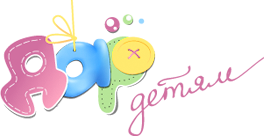 способностей у детей.Тематический цикл «Насекомые»Для детей 4-5летВо время прогулки в парке или за городом понаблюдайте вместе  с малышом за жуками, пчелами, бабочками, муравьями. Объясните, что  это насекомые.  Расскажите о том, что некоторые насекомые приносят пользу. Например, пчела собирает мед, бабочки переносят пыльцу с одного цветка на другой, божья коровка уничтожает тлю (мелких вредителей). Затем расскажите о насекомых, которые вредят растениям и людям.  Например, колорадский жук поедает листики картофеля, мухи на лапках переносят много вредных микробов.Вместе с ребенком рассмотрите крылышки, лапки, усики у жука или бабочки. Побуждайте      малыша самого называть части тела у насекомого. Игра «Посмотри и назови». Рассматривая картинку,  попросите ребенка называть каждого насекомого или называйте вместе с ним.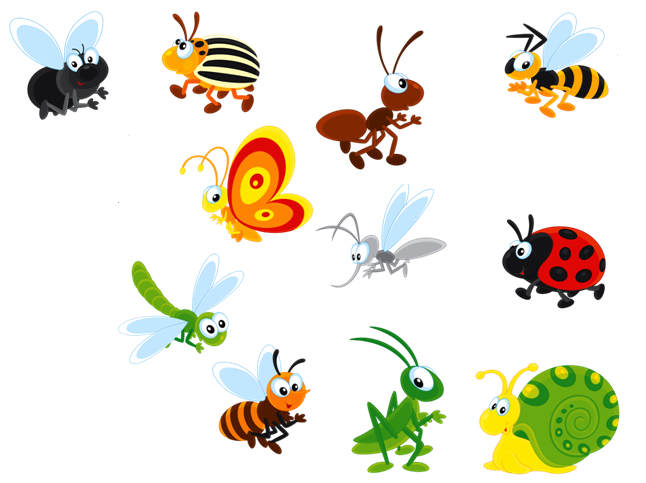 Игра «Хлопни  в ладошки». Развивайте речевой слух и речевое внимание у малыша, попросите его хлопнуть в ладошки (поймать), если он услышит название насекомого:Самолет, бочка, бабочка, мальчик, человечек, кузнечик, суп, лук, жук, Стакан,  диван, таракан, трава, дрова, пчела,  шмель, ворона, комар, соловей, муравейИгра «Кто как передвигается?». Расскажите ребенку, что насекомые передвигаются по-разному:Бабочка (что делает?) – летает.Кузнечик (что делает?) – скачет.Муравей (что делает?) – ползает.Пчела  (что делает?) – летает.Жук  (что делает?) – летает и ползает.Муха (что делает?) – летает и ползает.Таракан  (что делает?) – ползает.Игра «Назови части насекомого». Рассматривая картинку, познакомьте малыша с внешним строением насекомых, например, бабочки.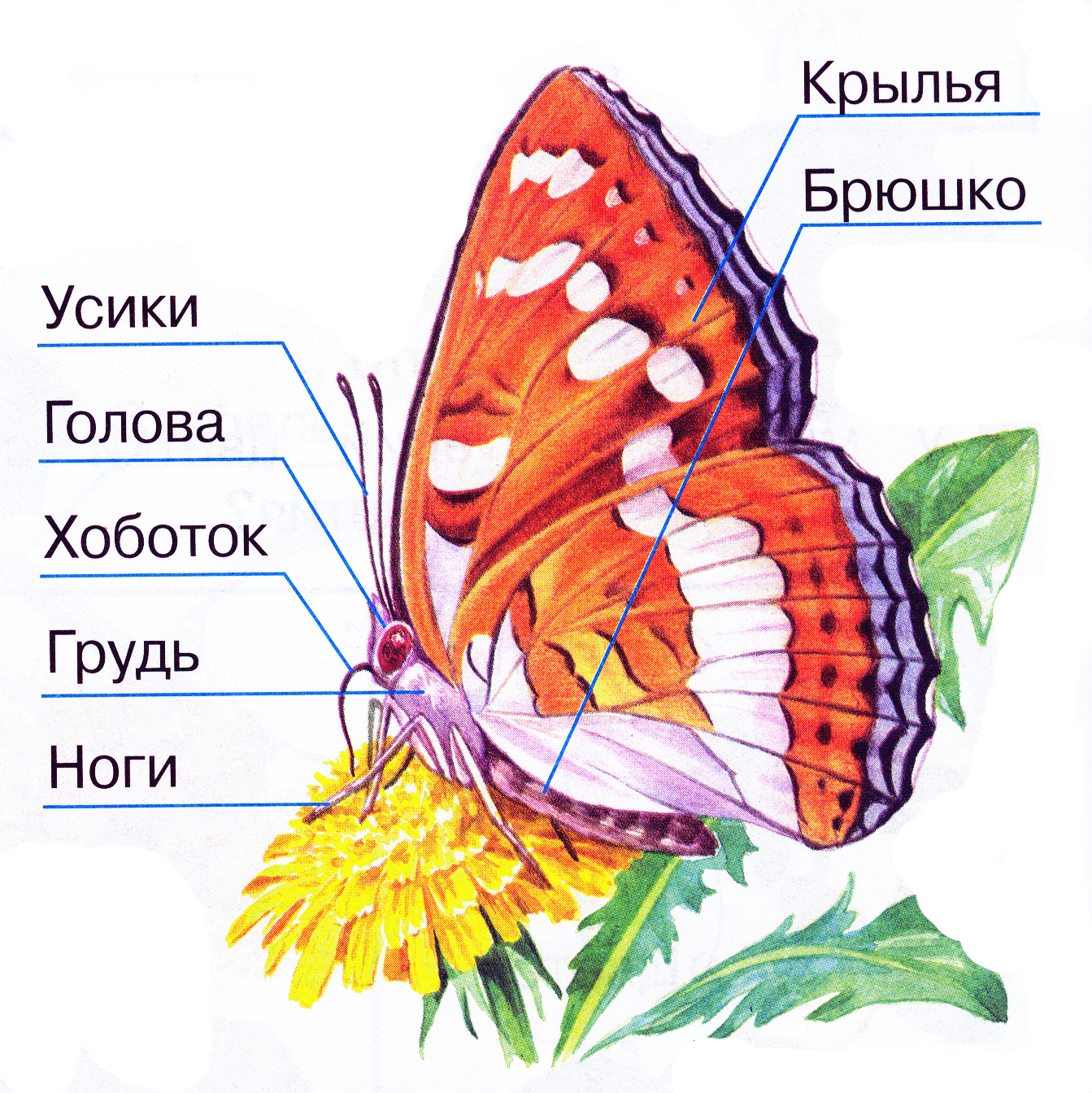 У бабочки есть голова, грудь, брюшко …и т.дИгра «Измени по образцу»:Бабочка - бабочки;                     Жук -.....................;Кузнечик -.............;Муравей -..............;Шмель -.................;Муха -.....................;Комар -...................;Таракан -................;Игра «Полянка». Научите ребенка образовывать новые слова. Создайте игровую ситуацию: на нашей полянке нет ни одного насекомого, давай расскажем о том, как они у нас появятся, что они сделают.Бабочка летит и к нам на полянку -.........................................(прилетит).Жук ползет и к нам на полянку -.............................................(приползет).Кузнечик скачет и к нам на полянку -......................................(прискачет).Муравей соломинку тащит и к муравейнику -........................(притащит).Пчелка мед несет и в улей -......................................................(принесет).Игра «Где сидит, откуда улетит?». Научите ребенка правильно употреблять предлоги «НА» и «С».Бабочка сидит на цветке. Бабочка улетит с цветка.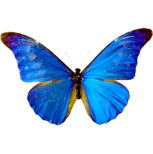 Бабочка сидит на скамейке. Бабочка улетит со скамейки.Бабочка сидит на горке. Бабочка улетит с горки. 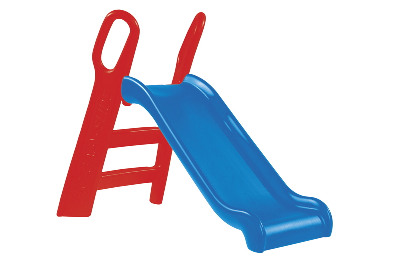 Бабочка сидит на травинке. Бабочка улетит с травинки. Бабочка сидит на листочке. Бабочка улетит с листочка.Бабочка сидит на дорожке. Бабочка улетит с дорожки.Бабочка сидит на крыше. Бабочка улетит с крыши.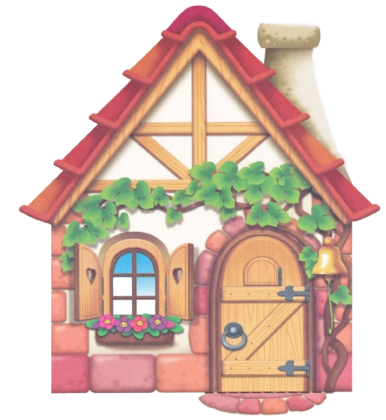 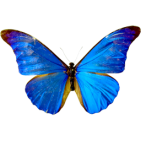 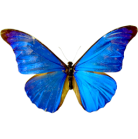 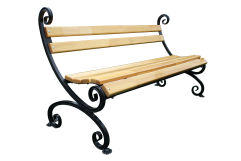 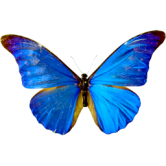 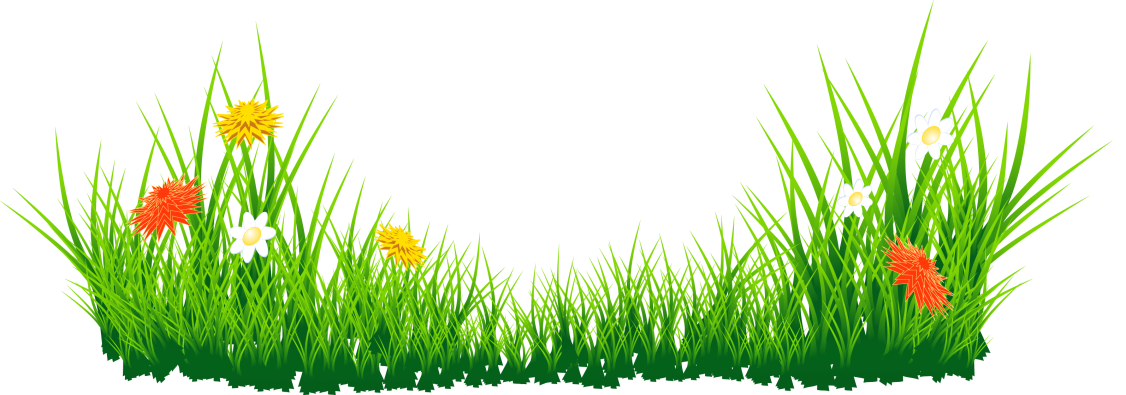 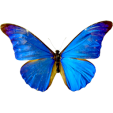 Посмотрите наши видеоролики про шмеля, про бабочку.Разучите комплекс  гимнастических  упражнений «Бабочка».Играйте в музыкально - ритмическую игру «Бабочка».